GX16M-3BТехнические характеристики:Количество контактов – 3 пинаНоминальный ток – 7 АНоминальное напряжение – 125 В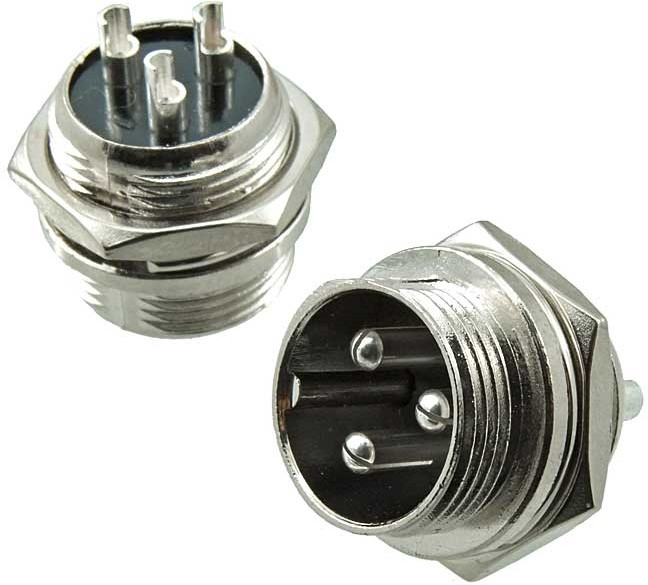 